Declaration I declare that the particulars given by me on this form are true and I hereby make application to Moray Council for the grant or renewal of the licence applied for.Signature of applicant 	………………………………………Date …………………………………....OrSignature of Agent on 	………………………………………Date …………………………………..behalf of applicant Agents Address		…………………………………………………………………………………..				…………………………………………………………………………………..NB. 	It is an offence for any person to make any statement which he knows to be false in 	this application or in connection with the making of this applicationData Protection - The Moray Council / Licensing Board is the data controller for this process. Information about you on this form will be used to process your licensing application. In processing your application, the information may be shared between Council departments, other agencies and the public where necessary and/or in accordance with statute. The Council / Board has a duty to process your information fairly. Information we hold must be accurate, up to date, is kept only for as long as is necessary and is otherwise shared only where we are legally obliged to do so. You have a legal right to obtain details of the information that we hold about you. For full terms please visit Licensing Privacy Statement. For full Data Protection policy, information and rights please see www.moray.gov.uk/dataprotection . 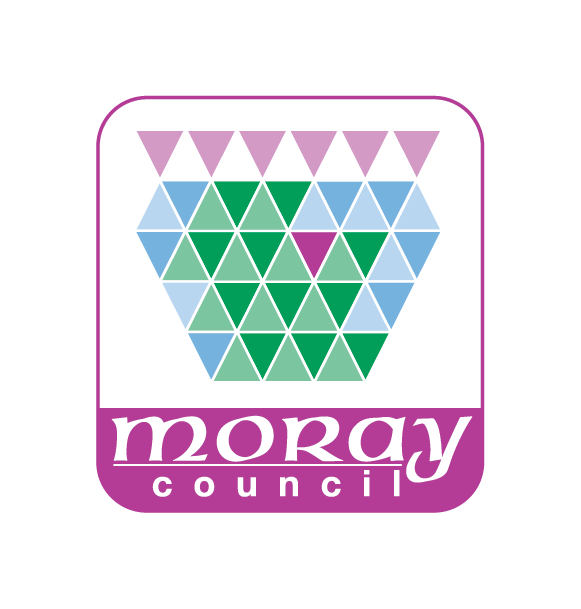 APPLICATION FOR THE GRANT OR RENEWAL OF A TAXI OR PRIVATE HIRE DRIVERS LICENCEPLEASE READ GUIDANCE NOTES SUPPLIED BEFORE COMPLETING FORMPERSONAL DETAILSFull Name			…………………………………………………………………………………..Home Address		…………………………………………………………………………………..				…………………………………………………………………………………..				…………………………………………………………………………………..Post Code			…………………………………………………………………………………..Tel. No			……………………………………Mobile……………………………………..Email				…………………………………………………………………………………..Date of Birth			…………………………………….Age……………………………………….Place of Birth			…………………………………………………………………………………..LICENCE DETAILSTick one box only	Taxi			Private HireTick one box only 	Grant 			Renewal 		If Renewal – Badge Number 			…………………………………………………………..Name and address of operator whose vehicle you will drive…………………………………………………………………………………………………………………..…………………………………………………………………………………………………………………..If not a Renewal:Have you previously been licensed to drive or operate a 			YES / NOTaxi or Private Hire vehicle in this area or any other of the UK?If Yes 	Area 					…………………………………………………………………..	Dates and duration of licence	…………………………………………………………………..	Reason no longer licensed		…………………………………………………………………..If not a RenewalHave you previously been refused a licence to drive or operate a 		YES / NOTaxi or Private Hire vehicle in this area or any other of the UK?If Yes 	Area 					…………………………………………………………………..	Reason for refusal(s)		…………………………………………………………………..	Date(s) of Refusal			…………………………………………………………………..DRIVING CAPABILITIESHow long have you been driving motor vehicles?	……………………….. yearsDo you hold a full drivers licence?					YES / NO *			Driver No				……………………………………………….....			Period of Driving Licence		from……………………. to …………………...			Class(es) of vehicle permitted	……………………………………………………….*see the guidance note on Driver Record below and print off your licence summary to attach.Do you have a medical condition that would prevent you 		YES / NOfrom meeting DVLA Group 2 medical standards?****For additional guidance on Group 2 medical standards see the Council taxi licensing and DVLA websitesDo you have diabetes?						YES / NODo you have a heart condition?					YES / NODo you have any other medical condition and / or disability?	YES / NOIf yes to any of the above please describe………………………………………………………………………………………………………………………………………………………………………………………………………………………………………………………………………………………………………………………………………………………Are you receiving any medication/medical attention in connection with this condition? If so describe……………………………………………………………………………………………………………………………..……………………………………………………………………………………………………………………………..Describe the effect this may have on your fitness to drive a Taxi or Private Hire Vehicle.……………………………………………………………………………………………………………………………..……………………………………………………………………………………………………………………………..Do you have a medical condition which would prevent you 		YES / NOcarrying a guide dog or assistance dog in your vehicle?DRIVER RECORDAs well as answering YES/NO above, you are required to provide us with a copy of your Licence Summary, also referred to as Driver Record. To do so, you need to go online to the DVLA website. Here is the link: https://www.viewdrivingrecord.service.gov.uk/driving-record/licence-numberYou will need to input your driving licence number, National Insurance number and postcode. After you have entered this click on the 'I agree' box then click on 'view now'.  On the next screen click on the box at the top right saying 'Get your check code'.  Then click on 'Get a code' then click on 'Print'.  The page that comes up is the page we need. You must include the Licence Summary with your taxi/private hire driver licence application form when you apply to us. CRIMINAL CONVICTIONSHave you ever been convicted of any crime or offence 		YES / NOincluding driving endorsements or penalties?You must provide details below of all relevant convictions (including road traffic offences) recorded against you. Provide details of all convictions, even those considered “spent” under the Rehabilitation of Offenders Act 1974, unless they are “protected” convictions in accordance with Article 2A of the Rehabilitation of Offenders Act 1974 (Exclusions and Exceptions) (Scotland) Amendment Order 2015. If you are unsure what a “protected” conviction is you should seek independent legal advice.If you are declaring that you have no such convictions please write “None”  …………………………If yes, details	…………………………………………………………………………………………………..…………………………………………………………………………………………………………………..…………………………………………………………………………………………………………………..See Guidance Notes for reference to “spent convictions”RIGHT TO WORK IN THE UKDo you have the right to live and work in the UK as a 		YES / NOtaxi driver or private hire car driver?Please note that we will check this as part of the application process – see Guidance Notes for details of this check.RESIDENCE OUTSIDE THE UKSince being born have you lived outside the UK for a 		YES / NO		continuous period of 12 months or more?If you have answered YES please provide details of all the countries in which you have lived. Please continue on a separate sheet if required.Country of Residence………………………………………From ............................To………………….Country of Residence………………………………………From ............................To………………….Country of Residence………………………………………From ............................To………………….Country of Residence………………………………………From ............................To………………….For each country you have lived in the last 10 years you are required to provide a Criminal Record Check. Please refer to the guidance for further details of the documentation you are required to provide. 